Project exploring implications of NDIS Separation of Housing & SupportAuthor: Joseph Connellan, MC Two Pty Ltd2016Note: NDS funded the Separation of Housing and Support Project in 2016. This presentation was developed by Joseph Connellan of MC Two Pty, Ltd. and the information is accurate as at October 2016Separation of Housing & Support for NDIS Participants – overviewIntroductionsThe NDS Separation of Housing & Support Project BackgroundKey Issues4.1 NDIS Development Process4.2 NDIA Separation of Housing & Support Policy4.3 Current SSA/SDA in Victoria 4.4 NDIS Specialist Disability Accommodation (SDA)4.5 Growth Options4.6 Housing Manager Role4.7 Multi Provider Sites & Vacancy Allocation4.8 The Victoria Government’s Possible Future RolesNext StepsAcronyms1. IntroductionsJoseph Connellan (MC Two Pty Ltd)   25 years in not for profit housing & disability advocacy Ex CEO of Supported Housing Ltd – 1,000 tenants with disability 9 years+ consulting to NGOs/GovernmentWorking with Russ Wood, Bedrock Social Co 10 years as strategy consultant to NFP organisationsAdviser to Federal Government & State Cabinet MinistersProperty development advisory – clients across local government, aged care, seniors’ living, affordable housing2. The NDS Separation of Housing & Support ProjectPurpose Document current arrangements Identify transition issues & opportunities:for current disability support providers for NDIS recipients, especially for those eligible for Specialist Disability Accommodation (SDA) Project Structure Review of published & unpublished material Consultation with providers, Victorian Government & NDIS representativesMeeting presentations Completion of a Report and Practical GuideQuestions being asked:What is current practice? (& what is most common?)What other options exist? (What challenges & mechanisms are embedded in them?)Which of these options are consistent with NDIA policy?What challenges & opportunities may arise in the transition (recognising diversity of acceptable responses)?What practices & mechanism exist that can be used or adapted to smooth the transition? 3. Background - Stakeholders’ AspirationsAspirations of decision-makersCan be shared such as “More & better housing for people with a disability in Victoria”Aspirations typically overlap but are not the sameWill evolve over timeDecision-makers & possible aspirations for housing:Sample of Feedback to Date:It is important to define roles & intent as there are more, new & different players at or about to join the table3. Background: Housing for people with a disability (& the NDIS)People with a disability live in diverse housing settings, typically with a small number with higher needs live in more specialised stockSpecialist Disability Accommodation (SDA) 6%Community Residential Units (CRUs)Specialist residential units for people with high needsYoung People in Residential Aged CareInstitutionsSocial Housing 15% +/-Public housing Community & affordable housingPrivate Rental & Ownership 80% +/-Family homeOwn or buying houseSupported Residential Services (SRS)Private RentalNDIS will fund Home Mods 1% to 6%Sample of Feedback to Date:COAG (of which Victoria is a part) decided that NDIS will fully fund SDA housing & only SDA HousingNDIS, via increased & portable support, is generating huge demand for housing, mainly for social housing.4. Key issuesThe project raises a number of key issues around the following areas:4.1 NDIS Development Process4.2 NDIA Separation of Housing & Support Policy4.3 Current SSA/SDA in Victoria4.4 SDA4.5 Growth Options4.6 Housing Manager Role4.7 Multi Provider Sites & Vacancy Allocation4.8 The Victoria Government’s Possible Future Roles 4.1 NDIS Development ProcessNDIS is combining development & rolloutProcess is very ambitious & is hitting some impediments e.g. portal, Board changesUrgent issues can overwhelm important issues (which are often slow to resolve) in short termHousing is just coming onto agenda now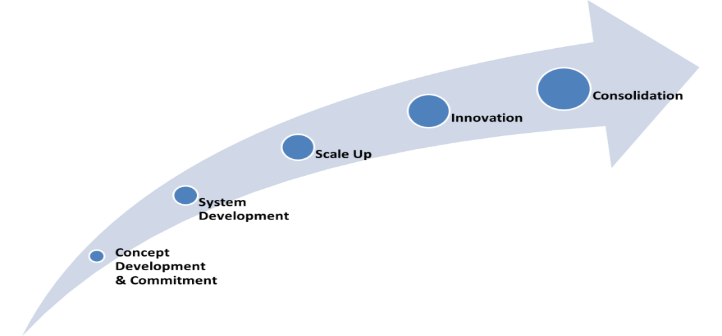 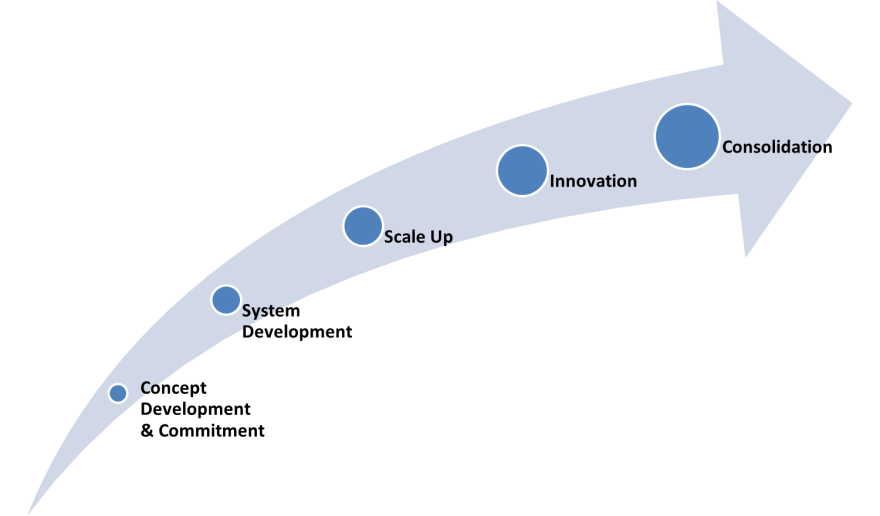 Sample of Feedback to Date:NDIA moves from Aspirational (Control & Choice) to Pragmatic (Necessary & Reasonable)  over timeNDIA learns more through experience & less from practitioner adviceThings change: “Stay close (to the NDIA), relaxed & flexible”4.2 NDIA Separation of Housing & Support PolicyBroadly funding & policy have been moving:Ownership: Away from Government/NGO  ownership to Private/NGO ownershipManagement: Away from combined housing & support management to separated arrangements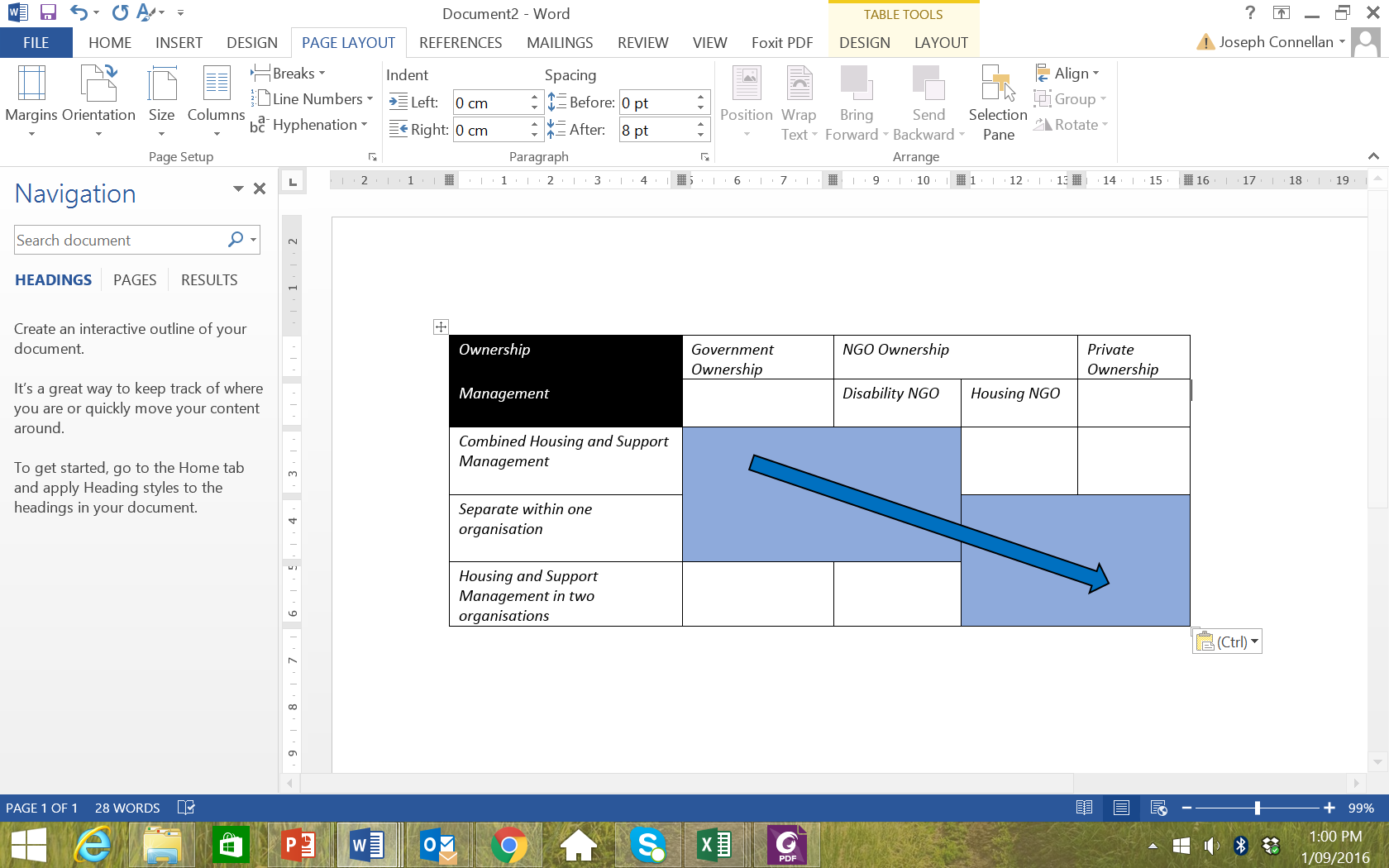 Also Govt funding of Housing moving to recurrent from capital grants (eg NRAS, SDA)Sample of Feedback to Date:There is well developed practice separating housing & support in Victoria & in other States4.2 NDIA Separation of Housing & Support PolicyNDIA is requiring separation of housing & support as part of commitment to choice & control with each contracted & funded separately:Specialist Disability Accommodation (SDA) refers to accommodation for participants who require specialist housing solutions to assist with the delivery of supports that cater for their significant functional impairment and/or very high support needsSupported Independent Living (SIL) is defined as including personal care & other assistance to enable a participant to live in a secure, independent environment in the community. SIL incorporates assistance with and/or supervising tasks of daily life in a shared living environment or other domicileNDIA expects SDA & SIL to be separable & ultimately separately providedThe current NDIA separation policy only applies to funded SDA.On one extreme of the continuum is the principle of choice & control, characterised by unlimited continuous choice. On the other extreme is the principle of necessary and reasonable, characterised by free market with limited choiceNDIA expects that there will be a transition period in which:Where the SDA provider (or a related party) also provides SIL services they will need to provide participants with separated contracts for each service at no costConflict of Interest (COI) provisions required to manage any real or perceived conflict of interest between SDA & SIL servicesNDIA Separation of Housing & Support Policy (cont.)Sample of Feedback to Date:Coverage & Impact:NDIA have confirmed that this policy only applies management (not ownership) of SDA that is NDIS fundedThere is advocacy pressure to extend it to ownershipTimeframes for the interim arrangement are yet to be determinedSDA & SIL are interrelated & will impact each other’s efficiency & effectivenessSDA & SIL are currently tied together in the Victorian Disability ActOpposition to policy:Limited opposition to date cites poor quality & responsiveness of existing housing providersAlso identifies forced separation as a market distortionMechanisms:Separate contracts are being developed through modified residential statement (By some NGOs & Vic Govt)COI provision do not typically exist & consequently a number of agencies are developing themPolicy Process:Full clarity about NDIA Separation of Housing & Support Policy will only occur when the regulations finalisedProvider awareness & understanding of SDA is limited (detail, implications & options) but increasingNDIS recipients & family awareness of SDA generally is very low4.3 Current SSA/SDA in VictoriaCurrent Victorian stock of Shared Support Accommodation (SSA) includes:1,000+ group homes (with 5,150 beds) mostly registered as Community Residential Units (CRUs)DHHS advises all group homes provide “integrated housing and support” in Victoria under the Disability ActMainly 4 or 5 bedroom but some 8 bedroom75% are Vic  Govt owned (with a Govt equity held in most of the rest)50% have support provided by Govt in combined Housing & SupportVictorian Govt has committed to exit SSA/SDA support provision at unspecified dateNGO ownership is split between Disability NGO & Housing NGOsIn some cases Govt & Housing NGOs headlease properties to Disability NGOs who combine housing & support4.4 NDIS Specialist Disability Accommodation (SDA)Definition, Reach & Growth:SDA is a new definition including both existing & new stock for people with high support needsNDIS will fund new & existing propertiesThe current national supply supports 14,000 people with a projected growth by 2022 to 28,000 people6% of all NDIS participants eligible for SDANational growth is 500 units p.a. rising to 900 in 2019 & back below 500 in 2022Segmentation (with impact on pricing):There will be 5 design categoriesBasic, Improved Accessibility, Fully Accessible, Robust & High Physical NeedsThere will be 4 building typesApartment, Villa / Duplex / Townhouse, House & Group home Price will adjust for geography & for additional features e.g. sprinklers4.4 More points about SDAFundingNDIS Annual Base Price:New housing - will range from $12,730 p.a. to  $105,030 p.a. per personExisting housing - will range from $4,410 p.a. to  $77,213 p.a. per personA “reasonable rental contribution” 25% of DSP plus CRA  similar to social housingNDIA will deduct market rental to property headleased from Govt at peppercorn rates to NGOsAcceptable Configurations (balance to become legacy stock)No more than 5 people can reside in a single SDA dwellingA single parcel of land can have no more than 10 residents if there are more than 2 in a single dwellingSDA properties may have the greater of either 15 residents or 15 per cent of the total residents, if there are 2 or fewer in each dwelling on single parcelThere is an “Intentional communities” exemption4.5 Growth OptionsGrowth will be significant; 14,000 to 28,000 people in SDA nationallyGrowth will be mainly in Villa/Apartments rather than Group HousesGroup Houses will remain dominant formGrowth in Victoria may be less than other states due to higher than level of existing SSANDIS SDA Growth Estimates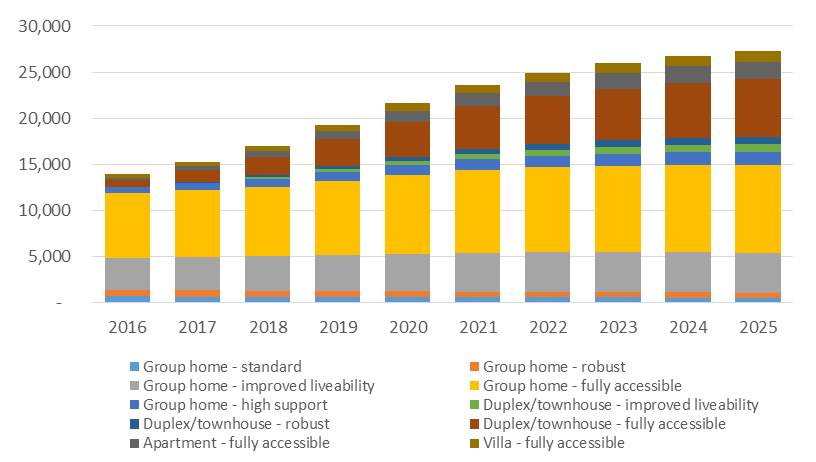 SDA growth in NSW, Vic & QLD from SSA to Proposed SDASample of Feedback to Date:Without redeveloping existing stock Victoria could end up with oldest & poorest SDA stock in countryRedevelopment could be partly funded by New SDA rate & could meet some of non SDA NDIS housing demand4.5 Growth Options (Cont.)Developing and managing new SDA requires four roles which, in some cases, are undertaken by the same organisationSample of Feedback to Date:The growth funding will generate diversity… the challenge is to deliver best possible diversityThe lack of clear functional briefs may lead to inefficient stock being constructedThere are good possible returns but also many, diverse and significant risks for developers &  ownersThere are under-resourced family funded/driven developments under way that are at risk of creating inappropriate and/or overly expensive or unsustainable housingDisability NGOs have capital they wish to contribute to housing4.6 Housing Manager RoleExisting housing management & support roles are either combined or governed by agreements e.g. nomination rightsNomination rights typically trade housing access to housing for support provisionSample of Feedback to Date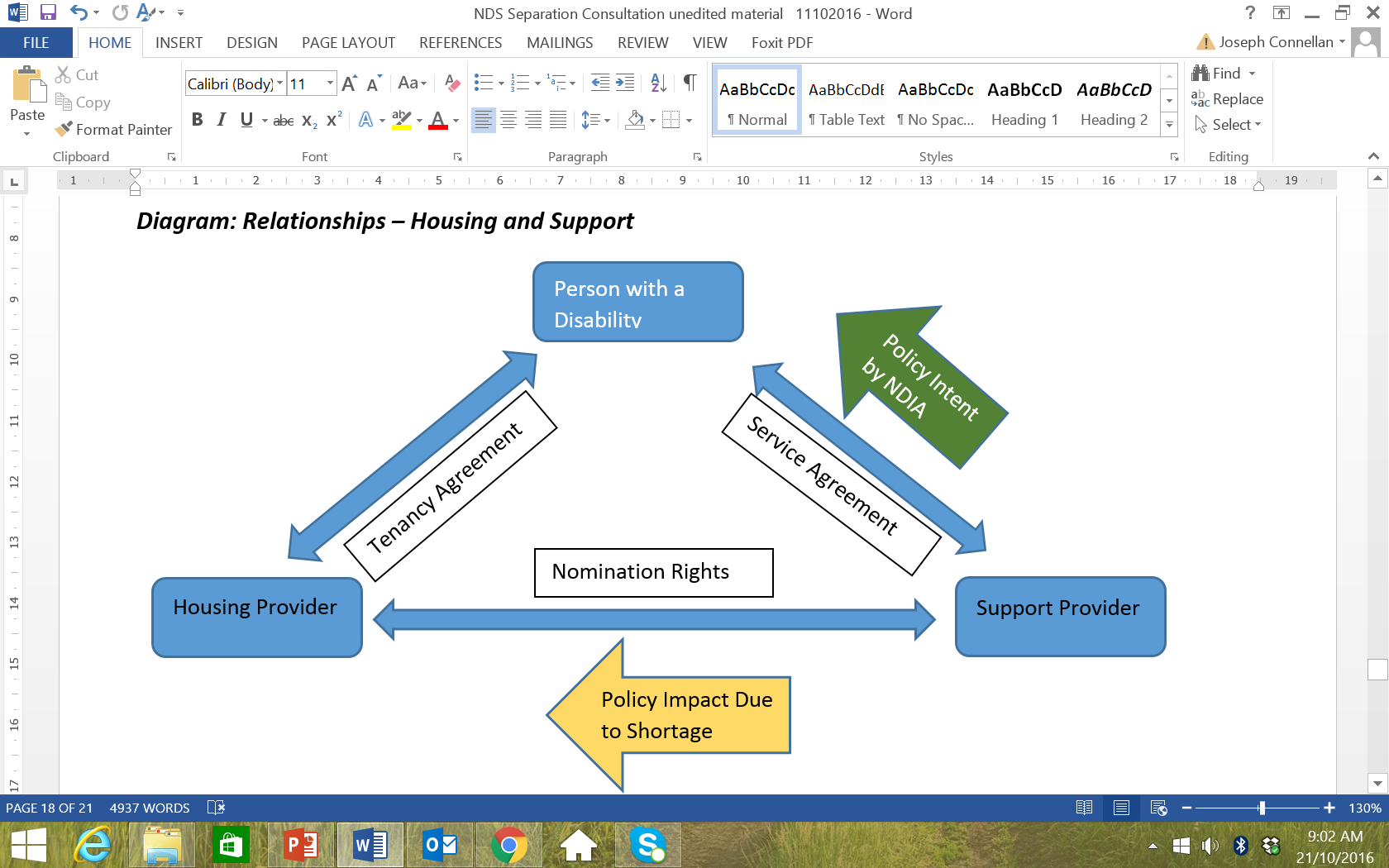 NDIA policy intent is to shift power to participants but the shortage of housing may transfer control to housing provider in medium term4.6 Housing Manager Role (Con’t)The introduction of choice of provider (or limited tenure) will change the housing & support provider relationshipHousing providers may become more engaged with tenants & support providersThere may be a site co-ordination/facilitating role emerging beyond the traditional housing management roleChange will impact on practice such as vacancy allocationDiagram: Existing Housing, Site Co-ordination & Support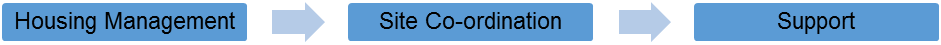 Sample of Feedback to DateHousing agency may be happy to allow support provider to continue to fill vacancy even though recipient could select another support provider over timeThe higher the support required & the increasing rate of challenging behaviours, the less capacity an NDIS  participant has to exercise their tenancy rightsReview of the Residential Tenancies Act (RTA) & the tenancy provisions in the Disability Act is an important opportunity4.7 Multi Provider Sites & Vacancy AllocationTwo issues that may impact on housing management & separation of housing & support are:Support Selection in Multi Provider Sites:  In shared housing regular collective decision making may be acceptable indeed required due to SILThere is a continuum of participant choice and type of housing. On one side, there is dispersed housing characterised by multiple providers and increase participant choice; in the middle are multi-unit sites; and on the other side there are group homes characterised by a single provider and limited choiceVacancy Allocation may be allocated by one or more of the following:Housing agencySupport providerGovernment (DHHS in NEMA?) Activist Property Owner (e.g. Summer Foundation) and/or A panel of some or all of the aboveSample of Feedback to Date:Some service providers may seek to restrict support choice in the housing they controlSome housing agencies may continue to seek nominations from a single support providerThere are concerns about equity of accessPanels may emerge to meet choice & risk management requirements4.8 The Victorian Govt Possible Future RolesVic Govt is supportive of separation policy but is dealing with issues such as Disability ActVic Govt is committed to transfer out of SILVic Govt has made no statements regarding the future ownership & /or management of the Vic Govt propertiesUnmet housing  (“the Other 94%”)  is Federal & Vic Govt responsibility (not NDIA)Vic Govt could consider a number of conflicting priorities when looking at the future of its SSA including maximising return, strengthening NGO sector (Housing or Disability) and/or producing more social  housingDepending on the above Vic Govt could hold (& possibly redevelop), transfer to NGOs (Housing or Disability) and/or sell SSA/SDA into private market (via PPP)Sample of Feedback to Date:Victorian Govt will define practice because of scale Redeveloping old, large and underdeveloped SSA could deliver additional social housingTiming of Victorian action will impact on opportunities for stock redevelopmentQuestions/Feedback and Project Next StepQuestions/CommentsFrame discussion:Fundamental Issues (the policy)Clarity of Detail (what is acceptable)Practice Guidance & Examples (what is OK from a providers & NDIA point of view including examples & pro forma)Project Contacts:Joseph Connellan, MC Two Pty LtdMobile: 043 8388 444 or joseph.connellan@gmail.com6. AcronymsWhoAspirationsPeople with a disabilityAccess & sustain housing that supports life aspirationsFamilies of People with a DisabilityEnsure people with a disability are securely housed with appropriate supportsNDIASuccessfully rollout a sustainable NDISVictorian GovtEnsure Victorians with a disability are well housed & Govt assets well usedAffordable Housing ProvidersGrow housing for disadvantaged people sustainablyHousing DevelopersDeliver a profit on housing developmentsHousing InvestorsProvide better return (for same or less risk) than other investmentsDisability Support ProviderFacilitates efficient & effective support provisionCOAGCouncil of Australian GovernmentCOIConflict of Interest CRUCommunity Residential Unit DHHSVictorian  Department of Health & Human Services NEMANDIS North East Melbourne Area NGONon Government Organisation NDIANational Disability Insurance Agency NDISNational Disability Insurance SchemeOH&SOccupational Health  & Safety OOAOn-site Overnight AssistanceRTAResidential Tenancy Act SDASpecialist Disability Accommodation SSAShared Supported Accommodation 